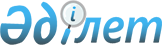 О внесении дополнений в постановление Правительства Республики Казахстан от 27 мая 1999 года N 663
					
			Утративший силу
			
			
		
					Постановление Правительства Республики Казахстан от 14 февраля 2002 года N 216. Утратило силу постановлением Правительства Республики Казахстан от 28 декабря 2016 года № 887

      Сноска. Утратило силу постановлением Правительства РК от 28.12.2016 № 887 (вводится в действие со дня его первого официального опубликования).      Правительство Республики Казахстан постановляет: 

      1. Внести в постановление Правительства Республики Казахстан от 27 мая 1999 года N 663 P990663_ "Об упорядочении эксплуатации служебных легковых автомобилей для транспортного обслуживания государственных органов Республики Казахстан" (САПП Республики Казахстан, 1999 г., N 23-24, ст. 228) следующие дополнения: 

      в Нормативе положенности служебных легковых автомобилей для транспортного обслуживания государственных органов Республики Казахстан, утвержденному указанным постановлением: 

      в подпункте 1) строки, порядковый номер 7: 

      графу 3 дополнить абзацем следующего содержания: 

      "Заместитель прокурора"; 

      графу 4 дополнить цифрой "1". 

      2. Настоящее постановление вступает в силу со дня подписания. 

 

     Премьер-Министр     Республики Казахстан

(Специалисты: Склярова И.В.,              Мартина Н.А.)      
					© 2012. РГП на ПХВ «Институт законодательства и правовой информации Республики Казахстан» Министерства юстиции Республики Казахстан
				